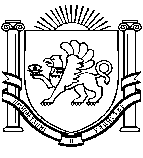 РЕСПУБЛИКА КРЫМЛЕНИНСКИЙ РАЙОНМУНИЦИПАЛЬНОЕ  БЮДЖЕТНОЕ ОБЩЕОБРАЗОВАТЕЛЬНОЕ УЧРЕЖДЕНИЕ«КИРОВСКАЯ СРЕДНЯЯ ОБЩЕОБРАЗОВАТЕЛЬНАЯ ШКОЛА»Российская Федерация, 298234, Республика Крым, Ленинский район, с.Кирово, ул.Школьная 1,телефон +38(06557)67443,  e-mail: lenino_kirivo11@crimeaedu.ruПРИКАЗ6.11.2022 г                                                                                       № 313/1с.КировоО проведении мероприятий с обучающимися МБОУ Кировская СОШ по проверке уровня функциональной грамотности в рамках проведения недель функциональной грамотностиВо исполнение подпункта 3.2.5 пункта 3.2 Плана мероприятий («дорожной карты») по формированию и оценке функциональной грамотности обучающихся общеобразовательных организаций, расположенных на территории муниципального образования Ленинский район Республики Крым, на 2022/2023 учебный год, утвержденного приказом Управления образования Администрации Ленинского района Республики Крым от 11.10.2022 г. № 465ПРИКАЗЫВАЮ: 1.Учителям-предметникам провести в ноябре 2022 года мероприятия с обучающимися по проверке уровня функциональной грамотности в рамках проведения недель функциональной грамотности по направлениям:- с 7 по 11 ноября 2022 года – неделя читательской грамотности и креативного мышления;-  с 14 по 18 ноября 2022 года – неделя математической и финансовой грамотности; - с 21 по 25 ноября 2022 года – неделя естественно-научной грамотности и глобальных компетенций.2.Заместителю директора по УВР Ермоловой Т.В.в рамках недель функциональной грамотности необходимо:2.1) провести мониторинг уровня функциональной грамотности обучающихся 8-9 классов на платформе РЭШ (естественно-научная, математическая, читательская грамотность), на платформе ФГБНУ «Институт стратегии развития образования Российской академии образования» (ИСРО РАО) (финансовая грамотность, креативное мышление, глобальные компетенции);3.Учителям- предметникам провести классные часы, родительские собрания по вопросу формирования и оценке функциональной грамотности обучающихся; 3.1 обеспечить оформление информационных стендов, разделов сайтов по вопросам формирования функциональной грамотности.4.Руководителям МО обеспечить рассмотрение на методических объединениях семинаров ФИПИ, прошедших 24-25 октября 2022 года, по теме «Использование в учебном процессе банка заданий по оценке читательской грамотности обучающихся» (https://docs.google.com/document/d/1i2GTGMBhM5C7paD5BKDqiwdmvigpqGG6faMa_ykthGY/edit?usp=sharing);5. Учителю информатики Нурмамбетовой Д.Н. обеспечить прохождение обучающимися 3,4,5-11 классов тренировочного компьютерного тестирования на платформе Московского центра качества образования Департамента образования города Москвы (http://demo.mcko.ru/test/), принимая во внимание, что результаты тестирования будут представлены сразу после завершения тестирования. 6.Заместителю директора по УВР Ермоловой Т.В. по итогам проведения мониторинга уровня функциональной грамотности обучающихся 8-9 классов необходимо:- в рамках работы межпредметных методических объединений проанализировать результаты мониторинга функциональной грамотности в разрезе образовательной организации в целом, в разрезе параллели, отдельных классов и обучающихся;- провести сопоставительный анализ полученных данных с результатами предыдущего мониторинга функциональной грамотности обучающихся 8-9 классов, проведенного в ноябре 2021 года; - определить «сильные» и «слабые» направления функциональной грамотности, выявить дефициты в конкретных аспектах функциональной грамотности, требующие устранения;- исходя из особенностей классов, сформировать планы работы с каждым классом, внести коррективы в рабочие программы педагогов, работающих с определенным классом;- включить в план методической работы образовательной организации серию семинаров-практикумов, направленных на совместную работу всего педагогического коллектива по формированию функциональной грамотности (определить педагогов по каждому компоненту функциональной грамотности, за какие умения может отвечать педагог каждого предмета; согласовать цели по достижению результатов;  определить промежуточные планируемые результаты, достижение которых способствует формированию функциональной грамотности; согласовать способы и подходы, обеспечивающие возможности усиления межпредметных связей; обсудить выявленные проблемные области и оценить возможности их решения с точки зрения имеющихся ресурсов).Информацию о проведении недель функциональной грамотности по прилагаемой форме необходимо предоставить в срок до 28.11.2022 г. на электронный адрес lenino.school-melnik@crimeaedu.ru.Информационно-статистическую справку по итогам проведения в ноябре 2022 года мониторинга по оценке уровня функциональной грамотности обучающихся 8-х, 9-х классов необходимо предоставить в срок до 01.12.2022 г. на электронный адрес lenmetodkabinet12@mail.ru.7.Контроль за исполнением приказа оставляю за собой.И.О.Директора школы:                                                             Т.В.Ермолова